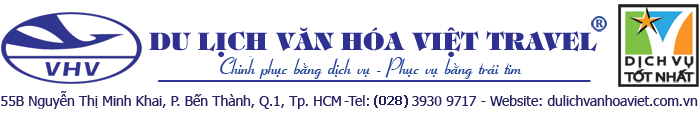 CHƯƠNG TRÌNH DU LỊCHCHÂU ĐỐC - HÀ TIÊN - PHÚ QUỐCHành hương núi Sam, núi Cấm Châu Đốc.Thưởng ngoạn Hà Tiên thập cảnh, rừng tràm Trà Sư, lâm viên núi Cấm.Tắm biển bãi Sao – Phú Quốc.Thưởng thức hải sản .Vượt cáp treo dài 7.899m, đến với Hòn Thơm – hòn đảo đẹp hoang sơ.Khám phá chợ đêm Dinh Cậu với các món ăn vô cùng hấp dẫn.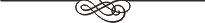 MÃ TOUR	:	MN5N / 19Phương tiện	:	Xe, tàu thủy cao tốc, máy bay. Thời gian	:	5 ngày – 4 đêmKhởi hành	:	Thứ Năm, Thứ Bảy hàng tuần.NGÀY 1: SÀI GÒN – SA ĐÉC – LONG XUYÊN – CHÂU ĐỐC (AN GIANG) (240km)	Buổi sáng, Xe và hướng dẫn viên đón khách tại Cung Văn Hóa Lao động TP. HCM (số 55B Nguyễn Thị Minh Khai, P.Bến Thành, Quận 1). Đoàn rời Sài Gòn bắt đầu chuyến du lịch về Châu Đốc, Hà Tiên, Phú Quốc, những địa điểm du lịch nổi tiếng hàng đầu ở đồng bằng Sông Cửu Long.Xe đi theo lộ trình đường cao tốc TP. HCM – Trung Lương, ghé ngã ba Trung Lương, Quý khách dùng điểm tâm sáng, tiếp tục đi theo Quốc lộ 1, cầu dây văng Mỹ Thuận, qua phà Vàm Cống tới Long Xuyên (tỉnh An Giang). Quý khách dùng bữa trưa ở Long Xuyên.	Buổi chiều: Xe đưa đoàn đi chùa Bàu Mướp, xin quẻ, xin xăm. Ghé Châu Lăng, Xà Tón,thưởng thức hương vị trái thốt nốt mới hái tại vườn.	Đoàn đi huyện Tri Tôn, về vùng Bảy Núi, nơi có các ngọn Thiên Cấm Sơn, Anh Vũ Sơn, Ngũ Hồ Sơn, Phụng Hoàng Sơn, Liên Hoa Sơn, Thủy Đài Sơn, Ngọa Long Sơn, hơp thành dãy thất sơn hùng vĩ - Đệ nhứt thắng cảnh An Giang. Tiếp tục chuyến hành hương trên Núi Cấm, qua hệ thống cáp treo tại khu du lịch Lâm Viên, chinh phục đỉnh Thiên Cấm Sơn, viếng cảnh chùa Vạn Linh, chùa Phật Lớn, chiêm bái Đức Phật Di Lặc cao 32m, ánh mắt nhân từ, ngài luôn mỉm cười với khách thập phương. Sau khi đảnh lễ Chư Phật và chư Bồ Tát, Quý khách thư thái trong một quần thể cảnh chùa núi thanh tịnh có hồ Thủy Liêm, vồ Thiên Tuế, động Thủy Liêm, vồ Bồ Hông, suối Thanh Long, hang Bác Vật Lang, hang Ông Thẻ, điện 13 tầng.	Trở về Châu Đốc, Quý khách dùng bữa chiều.	Buổi tối: Đoàn đi hành hương Miếu Bà Chúa Xứ – Vị Thần Bà nổi tiếng linh hiển ở miền Tây. Viếng chùa Hang, ngôi chùa gắn với truyền thuyết có 2 con rắn lớn biết nghe Kinh Phật. Viếng Tây An Cổ Tự, lăng Thoại Ngọc Hầu – người có công khai kênh Vĩnh Tế mở đất An Giang. Quý khách có thể thuê xe lôi đi chợ Châu Đốc, chợ đêm Núi Sam hoặc đến với các làng ẩm thực, trung tâm mua sắm, khu vui chơi giải trí ở TP/Châu Đốc.	Nghỉ đêm tại Châu Đốc.NGÀY 2:  CHÂU ĐỐC – HÀ TIÊN (100km)	Buổi Sáng: Sau bữa điểm tâm sáng, xe đưa đoàn rời Châu Đốc, đi tham quan rừng tràm Trà Sư, một trong những khu rừng ngập nước có diện tích lớn ở miền Tây Sông Hậu. Là nơi trú ngụ, sinh tồn của hàng trăm loại chim, cá, loại lưỡng cư, và nhiều động thực vật khác, xuồng xuôi theo những con rạch đầy lục bình bèo hoa dâu xanh mướt, xen lẫn là những đầm bông sen hồng, bông súng tím, Quý khách tham quan phong cảnh, tận hưởng một không gian yên tĩnh, trong lành của rừng tràm và thế giới của chim trời cá nước. Lên đài cao, quan sát toàn cảnh rừng Trà Sư. Ngắm cảnh chao lượn của vạn cánh chim trời bay về kiếm ăn, làm tổ ở nơi đây. 	Đoàn tiếp tục đi chợ biên giới cữa khầu Tịnh Biên, mua sắm các loại hàng hóa sản xuất từ Thái Lan, Campuchia, rất phong phú, giá phải chăng. Sau đó đoàn đi về Hà Tiên theo đường kinh Vĩnh Tế. đến Hà Tiên, về khách sạn nhận phòng.	Quý khách dùng bữa trưa.	Buổi chiều: Đoàn đi bãi biển Mũi Nai, thưởng thức cà phê ở đồi Nai Vàng, hoặc ngồi xe máng trượt lên đỉnh Ta Pang ngắm toàn cảnh non nước Hà Tiên trầm mặc, hiền hòa, xa xa là đảo Phú Quốc và đất nước Campuchia tươi đẹp. Lên núi bình San, một trong 10 cảnh đẹp của đất Hà Tiên. Viếng lăng Mạc Cửu, nghe kể về gia phả họ Mạc, có công khai trấn đất Hà Tiên vào thế kỷ 18. Tham quan thạch động, viếng Phù Dung cổ tự.Quý khách dùng bữa chiều.	Buổi tối: Quý khách tự do, đi dạo phố đêm bằng xe lôi, hoặc đến với các làng ẩm thực, khu vui chơi, giải trí, trung tâm thương mại, trên đất Hà Tiên.	Nghỉ đêm tại Hà Tiên.NGÀY 3:  HÀ TIÊN –PHÚ QUỐC 	Buổi sáng: Quý khách dùng điểm tâm sáng, trả phòng, đoàn ra bến tàu cao tốc khởi hành đi Phú Quốc. Đoàn tới Phú Quốc, dùng cơm trưa, nhận phòng khách sạn, tự do nghỉ ngơi.Buổi chiều, xe và Hướng Dẫn Viên đón dùng cơm chiều, đoàn hướng về Bắc Đảo, Du khách lạc bước vào Grand World còn phải “ngả mũ” trước những kiến trúc ấn tượng. Nổi bật là những căn nhà phố thương mại rực rỡ và sầm uất dọc con kênh đậm chất Ý, tái hiện nên vẻ đẹp trứ danh của Venice -Thành phố lãng mạn nhất châu Âu. Không chỉ mở ra khung cảnh check-in có 1-0-2 cho giới trẻ, du khách còn có thể trải nghiệm chu du trên con thuyền Gondola “độc, lạ” để ngắm nhìn trọn vẹn khung cảnh hoàng hôn lung linh nhất ở “Venice châu Á”.  Quý khách có thể chọn thêm các option giải trí cực hấp dẫn tại Phú Quốc United Center (chi phí tự túc) như :Chiêm ngưỡng Bảo tàng gấu Teddy Bear nổi tiếng thế giới lần đầu tiên có mặt tại Việt Nam và thế giới ánh sáng, điểm đến check in tuyệt vời dành cho bạn trẻ. Show tinh hoa sắc màu Việt NamNgày 4: PHÚ QUỐC – CÁC THẮNG CẢNH :         (Ăn sáng, trưa, chiều)Buổi sáng, Quý khách dùng điểm tâm tại khách sạn, Xe và Hướng Dẫn Viên đón Đoàn tham quan Cơ sở nuôi cấy Ngọc Trai Quốc An, tìm hiểu quy trình nuôi trồng, khai thác và chế tác để cho ra đời những viên ngọc trai, những sản phẩm trang sức hoàn mỹ. Đoàn tiếp tục viếng Thiền Viện Trúc Lâm – Chùa Hộ Quốc - là ngôi chùa lớn nhất Đồng Bằng Sông Cửu Long, với tổng diện tích 110ha và kinh phí xây dựng lên đến 100 tỷ đồng, ngôi chùa đang là điểm du lịch tâm linh nổi tiếng tại đảo ngọc Phú Quốc bởi vị trí địa lý, kiến trúc và niềm tin về tín ngưỡng tôn giáo. Đoàn tiếp tục đến tham quan Nhà Thùng Nước Mắm Phú Quốc tìm hiểu quy trình chế biến nước mắm theo cách thủ công truyền thống. Những chai nước mắm được ủ theo công thức gia truyền cổ xưa, trải qua công đoạn tuyển chọn nghiêm ngặt trước khi đến tay người tiêu dùng.Đến Cảng An Thới, đoàn lên tàu thực hiện chuyến câu cá trên biển, Quý khách sẽ được ngư dân hướng dẫn cách thả mồi câu cá, một trải nghiệm cực kỳ thú vị, sau đó dùng cơm trưa trên tàu với các món ăn truyền thống của xứ đảo cùng với chiến lợi phẩm mà mình đã câu được. Đoàn tiếp tục mặc áo phao, đeo kính lặn để khám phá các rạn San Hô đủ màu sắc đầy quyến rủ dưới lòng đại dương cùng các bãi biển đẹp và hoang sơ. Đến Bãi Sao, bãi biển đẹp nhất đảo với cát trắng mịn, nước biển trong xanh. Quý   khách thuê võng nghỉ ngơi, thư giản, tắm biển, hoặc thuê các trò chơi trên biển như: moto nước, dù kéo, đĩa bay,… Hoặc quý khách  đăng ký với HDV trải nghiệm dịch vụ ngoài chương trình : Cáp Treo Hòn Thơm ( chi phí tự túc ) một trong những đường cáp treo dài nhất thế giới, từ trên cao Quý khách ngắm nhìn vẽ đẹp hùng vỹ của Vịnh Hạ Long thu nhỏ của Phú Quốc. Quý khách tự do tắm biển, vui chơi tại Aquatopia Water Park với rất nhiều trò chơi vui nhộn.Buổi tối, du khách có thể mua tour đi thẻ mực ban đêm, hoặc tự do đi dạo phố biển về đêmNgày 5: PHÚ QUỐC  SÀI GÒN:                                                               (Ăn sáng, trưa)Buổi sáng , Quý khách dùng điểm tâm sáng, làm thủ tục trả phòng, đoàn khởi hành đi tham quan Dinh Cậu – Dinh Bà là trung tâm tính ngưỡng của người dân Phú Quốc. Đoàn tiếp tục tham quan Vườn tiêu Suối Đá - Đảo ngọc Phú Quốc được mệnh danh là "vương quốc hồ tiêu" bởi đây là vựa tiêu lớn nhất Đồng bằng Sông Cửu Long. Tiêu được ví như "ngọc đen" của nơi này, mang lại giá trị kinh tế cao. Tiếp đến đoàn ghé Cơ sở chế biến Rượu Sim - được làm từ những quả sim rừng ngâm ủ lên men ra loại Mật Sim, Sirô Sim, Rượu Sim thơm ngon. Đây là món quà mà đến Phú Quốc không thể thiếu cho người thân ; Tham quan cơ sở chế biến đặc sản khô mua quà về cho người thân và bạn bè. Quý khách dùng cơm trưa và nghỉ ngơi tại nhà hàng.Buổi chiều, xe và Hướng Dẫn Viên đưa đoàn  ra sân bay, kết thúc hành trình khám phá đảo ngọc Phú Quốc, chia tay tạm biệt và hẹn gặp lại.          BẢNG GIÁ DÀNH CHO 1 KHÁCH( Chưa bao gồm vé máy bay và và tàu cao tốc )Văn Hóa Việt áp dụng phương thức cung cấp giá Vé máy bay tiết kiệm đến Quý khách với giá rẻ nhất tại thời điểm đăng ký tour.“Giá rẻ mỗi ngày, càng sớm càng rẻ”GIÁ VÉ BAO GỒM :Xe đời mới; vé tàu đò du lịch đưa đón khách đi theo chương trình trong tour.Khách sạn: Phòng 2-3 khách.Khách sạn 2 sao + 3 sao ( Phú Quốc 3 sao ):Châu Đốc 2*	:  RESORT SAO MAI , ĐÔNG NAM , HÙNG CƯỜNG , Hà Tiên  3*	:  SAMMY HÀ TIÊN , RIVER HÀ TIÊNPhú Quốc 3*	:  AN PHÚ, LÊ VÂN,NESTA…(Hoặc các khách sạn tương đương).Ăn uống theo chương trình, được đổi món thường xuyên theo ẩm thực địa phương. Hướng dẫn viên thuyết minh và phục vụ cho đoàn suốt tuyến.Vé vào cửa các thắng cảnh.Nước suối trên đường (1 chai/ ngày).Bảo hiểm du lịch với mức tối đa là 30.000.000vnđ/trường hợp.GIÁ VÉ KHÔNG BAO GỒM:Ăn uống ngoài chương trình và các chi phí vui chơi giải trí cá nhânVé cáp treo Núi Cấm .Máng trượt Mũi Nai .Ăn trưa ngày thứ 5  trong chương trình.Vé máy bay 1 lượt: Phú Quốc – Sài Gòn.Vé tàu cao tốc 1 lượt: Hà Tiên – Phú Quốc.( hoặc Rạch Giá – Phú Quốc )Phương tiện di chuyển và vé đi Vinpearl, tắm bùn Galina Phú Quốc , Cáp treo Hòn Thơm GIÁ VÉ TRẺ EM:	*   Quý khách  từ 11 tuổi trở lên mua 01 vé. *   Giá vé máy bay và tàu cao tốc trẻ em theo qui đinh của các hãng. *   Trẻ em từ 06 đến 10 tuổi mua 1/2 vé.*   Trẻ em từ 05 tuổi trở xuống: Không tính vé, gia đình tự lo cho bé. Nhưng 02 người lớn chỉ được kèm 01 trẻ em, từ em thứ 02 trở lên phải mua 1/2 vé. (Tiêu chuẩn 1/2 vé: được 01 suất ăn + 01 ghế ngồi và ngủ ghép chung phòng với gia đình)NHỮNG THÔNG TIN QUÝ KHÁCH LƯU ÝChương trình tour: Các điểm tham quan trong chương trình có thể thay đổi, sắp xếp lại, nhưng vẫn đầy đủ theo chương trình tour.Trong trường hợp chương trình tour bị cắt giảm, hủy bỏ, do các điều kiện khách quan bất khả kháng như: Thời tiết xấu, thiên tai, dịch bệnh, an ninh, chính phủ trưng dụng khẩn cấp, hàng không dời hoặc hủychuyển bay do trục trặc kỹ thuật, thì Công ty Văn Hóa Việt sẽ miễn nhiệm và sẽ giải quyết hoàn trả lại chi phí các khoản dịch vụ chưa thực hiện được cho Quý khách. Giấy tờ tùy thân: Khi đi tour, Quý khách phải đem theo giấy tờ tùy thân:Khách Việt Nam:Người lớn và trẻ em trên 14 tuổi: CMND hoặc hộ chiếu.Trẻ em dưới 14 tuổi: Giấy khai sanh (bản chánh).Trẻ em dưới 18 tuổi, phải có cha mẹ hoặc người thân đi cùngKhách Nước ngoài:Passport hoặc thẻ xanh, còn hạn sử dụng.Đối với khách sạn 5 sao, khách Việt Nam ở chung với khách nước ngoài, phải có giấy hôn thú. Tất cả giấy tờ là bản chánh, còn hạn sử dụng, hình ảnh rỏ nét. Đăng ký vé theo đúng tên họ trên giấy tờ và sử dụng 1 loại giấy tùy thân khi mua vé và khi đi tour. Trường hơp tour có đi máy bay, nếu cung cấp họ tên sai, Quý khách phải chịu mất chi phí đổi vé hoặc mua vé mới tùy theo quy định riêng của các hãng hàng không.Kiểm tra dịch vụ:Trường hợp đi xe: Ngày khởi hành, Quý khách cần kiểm tra số ghế ngồi đã chọn đặt khi mua vé, đề nghị HDV sắp xếp lại nếu không đúng số ghế và giữ đúng vị trí suốt hành trình tour. Trường hợp đi máy bay: Trước ngày đi, Quý khách vui lòng kiểm tra lại các thông tin trên vé, báo ngay cho Công ty du lịch, khi có sự sai sót hoặc nhầm lẩn để kịp thời điều chỉnh vé trước giờ bay.Khách sạn:Theo quy định của các khách sạn, giờ nhận phòng là sau 14 giờ, trả phòng trước 12 giờ. Quý khách cần kiểm tra kỹ các giấy tờ cá nhân khi giao và nhận với lễ tân khách sạn.Hành lý:Nếu đi xe nhỏ (15,25 chỗ)  Quý khách vui lòng không đem theo valy quá lớn, cồng kềnh.Nếu đi máy bay hãng Việt Nam Airlines, Quý khách được ký gởi hành lý 20kg/1 khách, kích thước không quá 119cm x 199cm x 81cm. Hành lý xách tay 7kg/1 khách, kích thước không  quá 56cm x 36cm x 23cm. chất lỏng không quá 100ml, không đem theo hàng cấm.Nếu đi máy bay hãng VietJet và Jetstar,  chỉ bao gồm 7kg/1 khách hành lý xách tay, kích thước không quá 56cm x 36cm x 23cm. Hành lý ký gởi Quý khách phải mua thêm theo quy định của hãng VietJet và Jetstar.Quản lý tài sản: Nếu có đem theo tư trang, tiền bạc, vật dụng giá trị, đề nghị Quý khách:Tự quản lý kỹ khi đi trên đường. Gởi tại quầy lễ tân khi tới khách sạn hoặc khi đi tham quan. Tại các địa điểm chờ xe, cần chú ý hành lý, bóp ví, điện thoại di động.Sức khỏe, an toàn: Để chuyến du lịch được vui vẻ, an toàn, đề nghị Quý khách: Người lớn tuổi, hoặc sức khỏe kém, cần đi chung với thân nhân có đầy đủ sức khỏe Người đang mang thai, cần có ý kiến đồng ý cho đi tour của bác sĩ. Tùy theo chuyến du lịch miền biển, miền núi hoặc đồng bằng, Quý khách cần đem theo theo các vật dụng phù hợp để tiện sử dụng khi cần thiết. Hỗ trợ hướng dẫn viên trong việc chú ý, chăm sóc người thân nhất là quản lý các trẻ em trong gia đình cẩn thận trong những lúc lên xuống xe dọc đường, đi tham quan leo đồi núi, xuống thác sâu, đi tàu đò, tắm biển.v.v.Người lớn tuổi hoặc sức khỏe kém không nên tắm biển, lặn biển, leo núi, xuống thác sâu, và tham gia các trò chơi cảm giác mạnh. Cần chú ý vệ sinh thực phẩm, khi ăn uống ngoài các hàng quán. Ban đêm, không nên đi vào những khu vực vắng vẻ và trở về khách sạn quá khuya.Điểm đón vả trả khách: Tùy theo phương tiện đi xe, máy bay hoặc tàu hỏa. Quý khách sẽ được đón và trả về tại 3 địa điểm: Cung VHLĐ số 55B Nguyễn Thị Minh Khai, F Bến Thành, Quận 1, TP/HCM. Ga nội địa sân bay Tân Sơn Nhất.:	– Vietjet cột số 9.– Vietnam Airlines cột số 17.Cổng chính Ga Sài Gòn. (số 1 Nguyễn Thông, Quậu 3, TP/HCM)Tùy theo thực tế chương trình tour, nhân viên bán vé và HDV sẽ hẹn cụ thể, đề nghị Quý khách đúng giờ. Tất cả các lý do trễ xe, tàu, máy bay phát sinh do từ phía khách Công ty VHV không chịu trách nghiệm, Quý khách tự chịu phương tiện đi đến để nhập đoàn. Nếu đi tàu hỏa, máy bay, Quý khách phải chịu mất phí hủy, đổi vé tùy theo trường hợp (theo quy định riêng của các hãng tàu, hàng không). Phương thức thanh toán: Quý khách có thể thanh toán tiền vé tour 1 lần hoặc nhiều lần và thanh toán đủ trước ngày tour khởi hành.  Trước từ 1-3 ngày (cho các tour ngày thường).Trước 3-7 ngày (cho tour Lễ, Tết). Thanh toán bằng tiền mặt hoặc chuyển khoản: Ngân hàng ACB -  số TK: 32343769Ngân hàng VCB -  số TK: 0071001154557Ngân hàng SCB -  số TK: 13701111816001Quý khách có yêu cầu lấy hoa đơn VAT, cần báo với nhân viên bán vé ngay khi mua vé, trường hợp không báo Công ty sẽ xuất chung 1 hóa đơn cho tất cả khách hàng đi trong tour. Quý khác vui lòng nhận hóa đơn (VAT) trễ nhứt là 1 tháng. Sau khi tour kết thúc. Điều kiện dời chuyển hoặc hủy tour:Chuyển qua tour khác:Trước ngày tour khởi hành 7 ngày, Quý khách không bị mất phí. Công ty Văn Hóa Việt sẽ hoàn trả đủ tiền vé.Trước ngày tour khởi hành, trong vòng 2 ngày đến 6 ngày, Quý khách bị mất phí:10% trên giá tour (đối với tour ngày thường)30% trên giá tour (đối với tour ngày lễ tết)Trước ngày tour khởi hành, 1 ngày hoặc ngay ngày khởi hành, Quý khách bị mất phí:20% trên giá tour (đối với tour ngày thường)50% trên giá tour (đối với tour ngày lễ tết)Hủy tour:Trước ngày tour khởi hành 7 ngày, Quý khách bị mất phí:10% trên giá tour (đối với tour ngày thường)30% trên giá tour (đối với tour ngày lễ tết)Trước ngày tour khởi hành, trong vòng 2 ngày đến 6 ngày, Quý khách bị mất phí:20% trên giá tour (đối với tour ngày thường)50% trên giá tour (đối với tour ngày lễ tết)Trước ngày tour khởi hành, 1 ngày hoặc ngay ngày khởi hành, Quý khách bị mất phí:50% trên giá tour (đối với tour ngày thường)100% trên giá tour (đối với tour ngày lễ tết)Ngoài ra tour có đi máy bay, tàu hỏa, tàu thủy, Quý khách sẽ chịu thêm phí chuyển , hủy vé theo quy định của hãng hàng không, hãng tàu. Sau cùng, Công ty du lịch Văn Hóa Việt Kính chúc Quý Khách một chuyến du lịch An Toàn – Bổ Ích – Thú Vị.Chân thành cám ơn Quý Khách!HẠNG VÉGIÁ VÉGIÁ VÉGIÁ VÉPHỤ THUPhòng ĐơnHẠNG VÉGiá TourGiá vé máy bay(1 lượt)Giá vé tàu cao tốc( 1 lượt)PHỤ THUPhòng ĐơnKhách sạn 3 sao 5.789.000 vnđTừ      693.000 vnđĐến   1.655.000 vnđ230.000 / 1 vé1.600.000 vnđ